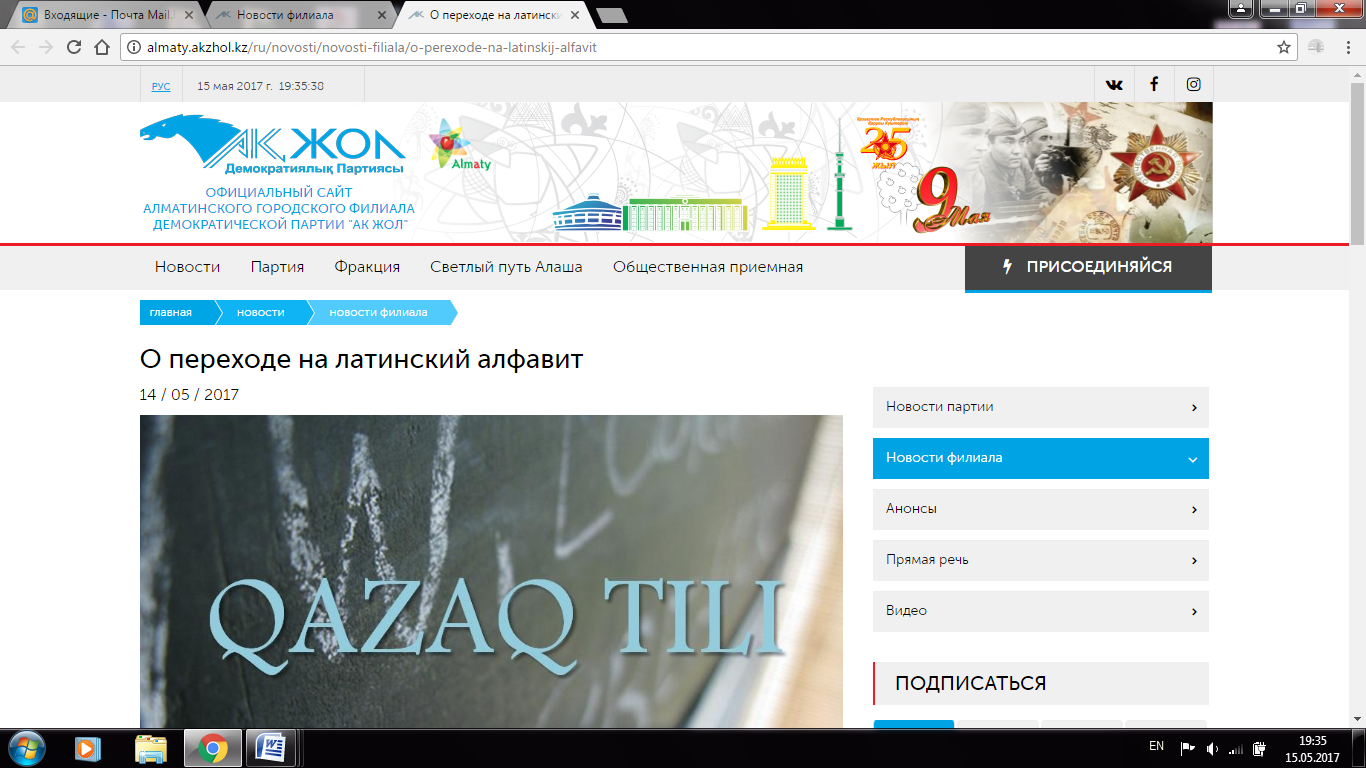 О переходе на латинский алфавит14 / 05 / 2017http://almaty.akzhol.kz/ru/novosti/novosti-filiala/o-perexode-na-latinskij-alfavit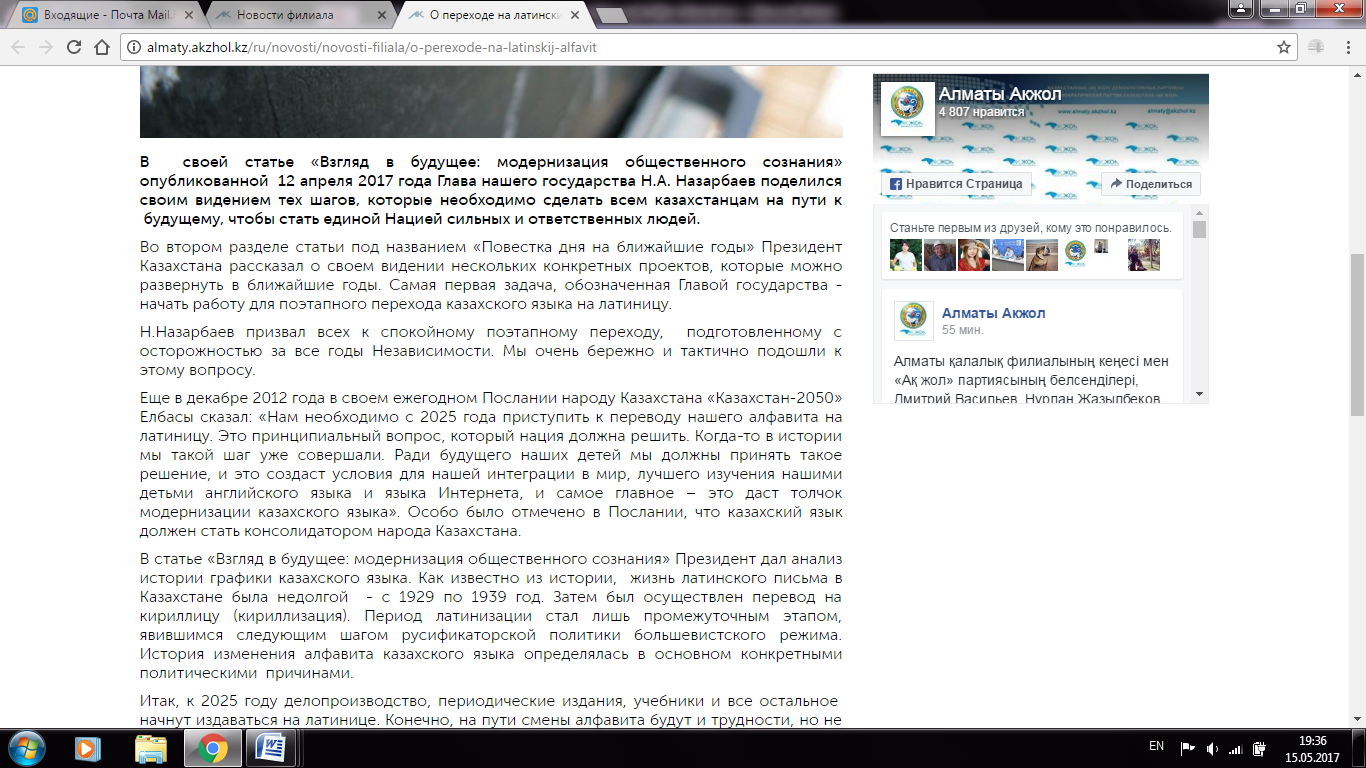 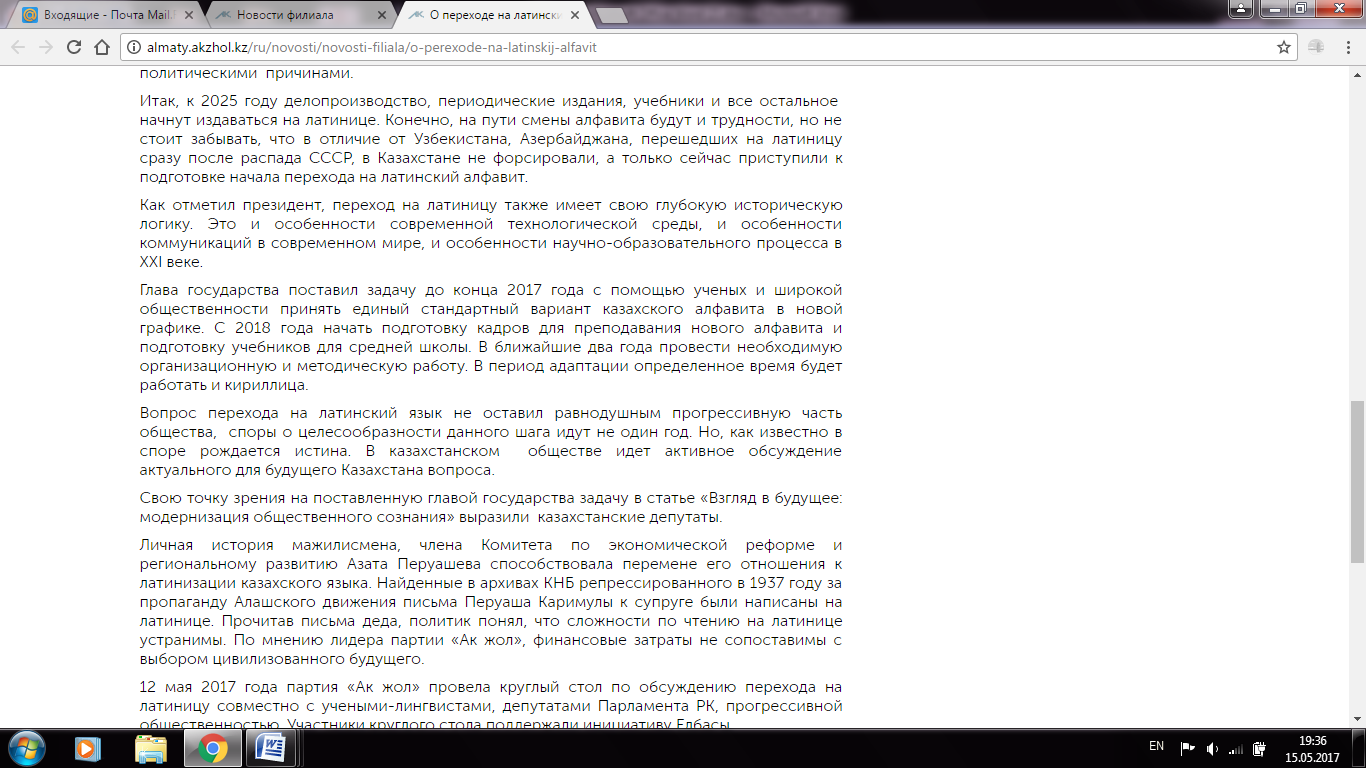 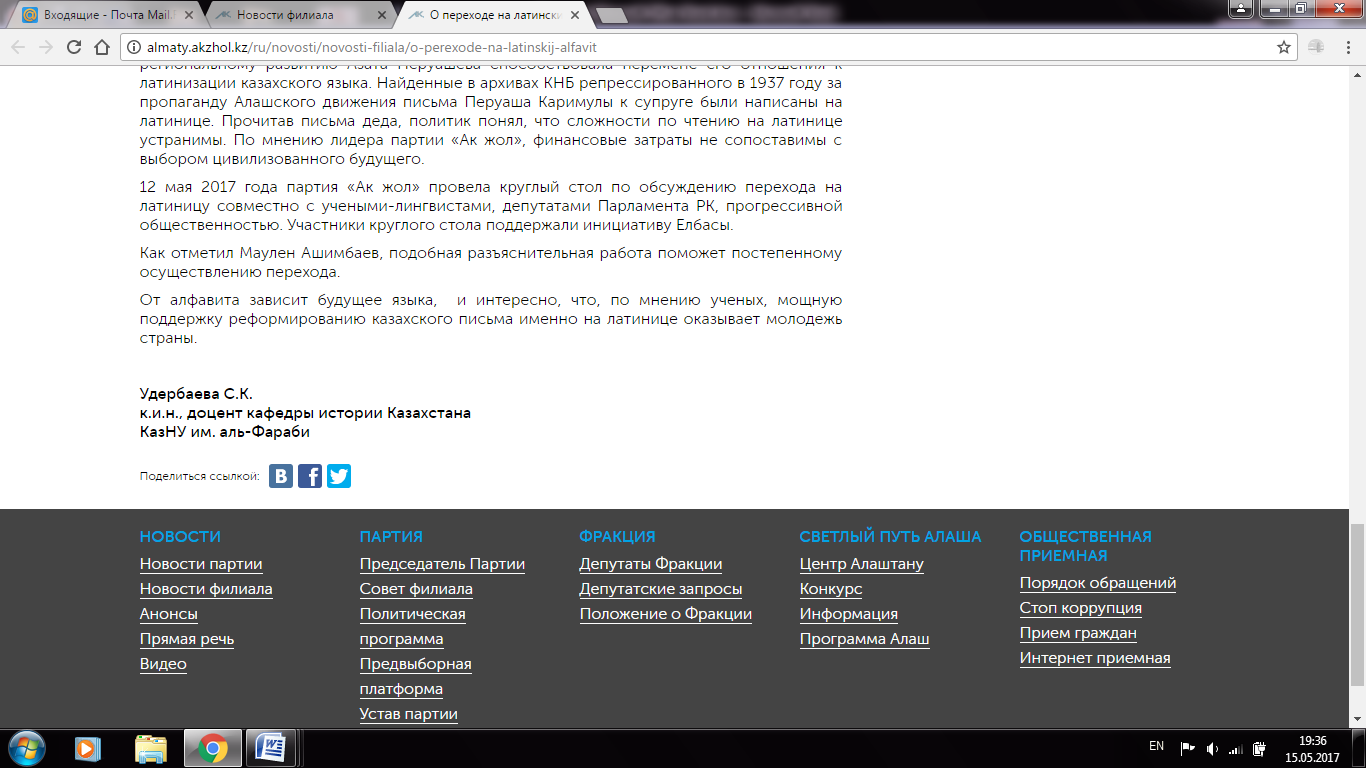 